Name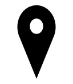 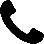 125 W. Cooper, Box xx	(555) 555-5555Sterling, KS 67579	xxxxx@gmail.com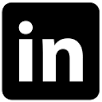 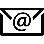 			www.linkedin.com/in/YourNameSummary of SkillsExcellent time management, teamwork, organization, and communication skillsProficient in the use of Microsoft Office programs, Mac Pages, and PhotoshopExemplary problem-solver able to identify problems and implement corrective processesEducationSterling College, Sterling, KS	Anticipated May 2018Bachelor of Arts in xxxxxxxxxxxxx GPA: 3.20/4.00Relevant Courses:Marketing Research	Introduction to Operations ManagementIntroduction to Marketing	Business Information ManagementMarketing Communications	Legal Environment of BusinessWork ExperienceTitle, Company Name	April 2016-PresentCity, StateInclude a few bullets describing the results of your work; highlight transferable skillsQuantify the results with numbers, dollars, or percents if you canBegin each bullet with a powerful verbTitle, Company Name	June 2014-April 2016City, StateSold $1,000 in merchandise daily, serving 50-80 customers per dayGrew membership from 49 to 76 in one year through active involvement in community eventsIncreased pass rate of students from 67% to a record high of 93% on state proficiency testingResident Assistant, Sterling College	August 2013-May 2014Sterling, KSEnsure 30-40 residents in assigned hall are safe and adhere to life covenant and dorm rulesOversee check-in/check-out process ensuring the proper condition of all rooms is maintainedPlan, organize, and host monthly community-building dorm hall events within budgetProvide counsel and resolve conflicts between residentsHonors & ActivitiesSterling College Varsity Football	2015-PresentDedicate 15 hours/week to practice, weight lifting, and team meetingsMentor younger teammates in the importance of determination and work ethicAdapt to different positions based on team needsSterling College Presidential Academic Scholarship	2016Colorado Springs Youth Basketball/Volleyball Camps	2011-2015